Tbilisi – Ananuri – Gudauri – Kazbegi – Kakheti Duration of the program – 5 days / 4 nights 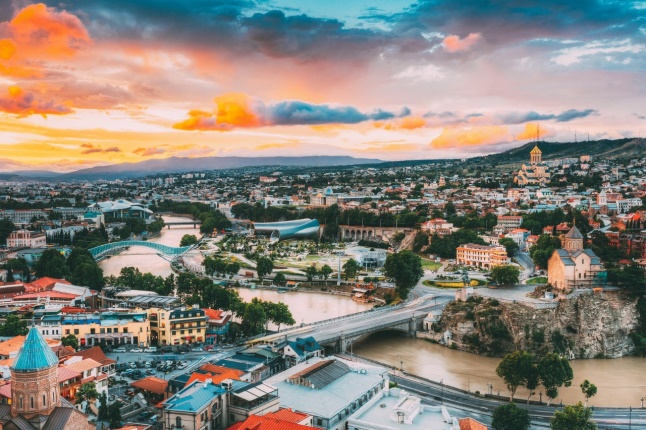 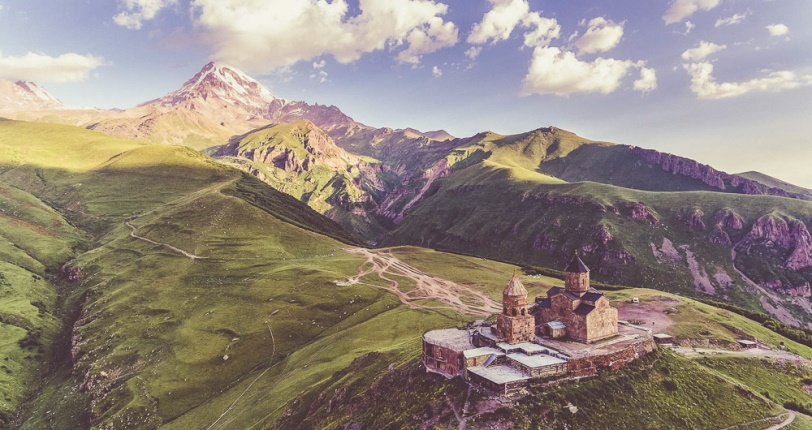 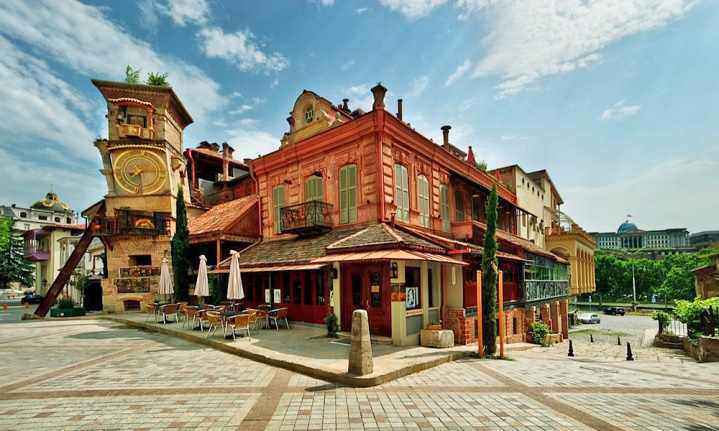 Day 1: Arrival to Tbilisi, Georgia Arrival to TbilisiWarm welcome at the airport, transfer to the hotelFree timeOvernight in Tbilisi
Day 2: Tbilisi City Tour, Mtatsminda park and relax on Lisi LakeBreakfast in the hotel10:00 starting the tourIt is time to explore Tbilisi city tour, visiting main attractions of the city:Metekhi plateau with the view of Old TownRike park and Bridge of Peace (The glass bridge)Narikala Fortress – the main landmark of Tbilisi, ancient fort defending city and opening breathtaking views of the capitalAbanotubani (baths district) – the oldest district of the capital where it’s history starts fromLeghvtakhevi waterfall – beautiful nature wonder in the heart old cityMtastminda Park, or also known as Bombora Park is a place above Tbilisi, on a hill. Mtatsminda Park is a place where you can hang out with your friends, family or, even just by yourself. You can see whole Tbilisi from above there. There are drop down ball, horror house, small carousels, small cars to drive, falling into the water with boats, shooting games.Drive to Lisi Lake. It is a popular recreational area in Tbilisi. Some will find a lazy walk around lake while others will enjoy a mountain biking here. Lisi lake is perfect place for relaxation with different activities for your kids.Tour will be finished around 17:00Overnight in Tbilisi
Day 3: Tbilisi – The Caucasus Mountains - TbilisiBreakfast in the hotel10:00 starting the tourToday we have exciting journey to the mountain areas of Georgia via Georgian Military Highway through the Caucasus Mountains.Ananuri – medieval fortress overlooking the Jinvali Reservoir. Beautiful place at any time of the year.Pasanauri – the settlement famous for khinkali and the confluence of Black and White Aragvi rivers. Gudauri - the largest and highest ski resort in Georgia along the Georgian Military Highway at an elevation of 2,200 meters (7,200 ft.) above sea level. But it is famous even during other seasons. People come here to enjoy breathtaking views, breath in fresh air and paraglide!Return back to Tbilisi around evening timeOvernight in TbilisiDay 4: Tbilisi – Kakheti region- TbilisiBreakfast in the hotel10:00 starting departure to Signagi (Kakheti region)Our stop will be in beautiful city of love – Sighnaghi. Sighnaghi is endowed with significant historic and cultural heritage sites. Its charming cobblestone streets and alleys, restored original nouveau woodwork, and detailed facades give the town a romantic mystique. The town sits atop a bluff overlooking the Alazani Valley, which is one of Georgia’s most famous wine-producing regions. Stunning view of the Alazani Valley make Sighnaghi one of Georgia’s most attractive small towns.Return to Tbilisi around late afternoon timeOvernight in TbilisiDay 5: Departure from TbilisiBreakfast in the hotelCheck out from hotelFree time before departureTransfer to the airport and farewell to GeorgiaInclusions4 nights’ accommodation in the hotel including breakfast Private Airport chauffeurs Private transportation through the tour route in the comfortable carPrivate sightseeing tours with English speaking driver-guideLocal sim cardHoneymoon amenities set up upon arrival Private jeep in Kazbegi OptionalLunches / Dinners Early check in to the hotelLate check out from the hotelTravel insurance Exclusions Flight ticketsTipsVisa charges (if required)Price per person based on below accommodation (price valid till 31 August 2020)*Please note hotels remain subject to availability at the time of bookingIveria Inn 4* (park view)250 USDSole Palace 4* (city view with balcony)281 USDBrim Hotel 4* (city view with balcony)259 USDHotels and Preferences 5* (park view)325 USD